                                                              NOMBRE: _______________________________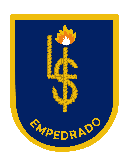 Profesora de Artes: Priscila Sobarzo Salazar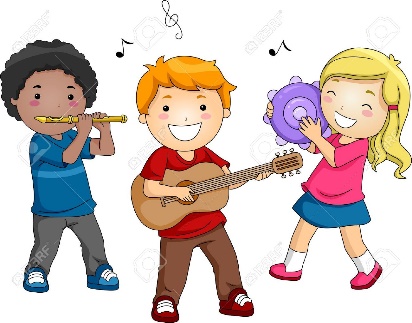 ACTIVIDAD: LEE ATENTAMENTE Y LUEGO DESARROLLA LAS ACTIVIDADES.¿QUÉ SON LOS MATICES MUSICALES?Los matices musicales de intensidad hacen referencia a las graduaciones de la intensidad del sonido. Los matices de intensidad son cada uno de los distintos grados o niveles de intensidad en que se pueden interpretar uno o varios sonidos, determinados pasajes o piezas musicales completas. Significa que los sonidos pueden sonar con mayor volumen o menos, con más acento o menor acento. Para eso existen símbolos que representan cada sonido, si debe ser más fuerte, más suave, más lento, más rápido, etc. Se escribe con palabras en italiano y también se abrevia con letras. A continuación, te presento algunos de los matices musicales: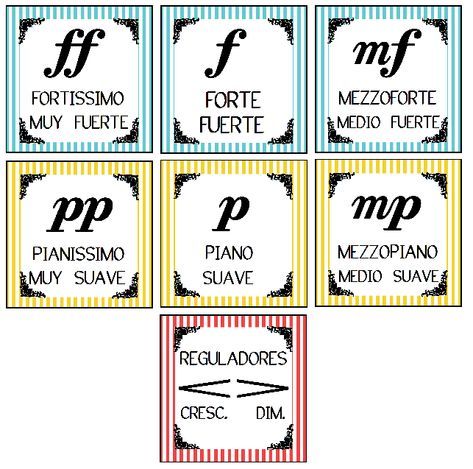 Los reguladores CRES. Significa que el sonido va en aumento (como si subieras el volumen a una radio de a poco) y el regulador DIM. Significa bajar el sonido de a poco.A CONTINUACIÓN, UTILIZA DISTINTOS COLORES PARA RECONOCER LOS MATICES MUSICALES:MATICES SUAVES: COLORES CLAROS, PASTELES O SUAVE (AMARILLO, VERDE AGUA, CELESTE CIELO, PALO ROSA, ETC.)MATICES FUERTES: COLORES CÁLIDOS, ROJO, NARANJO, FUCSIA, AZUL, ETC.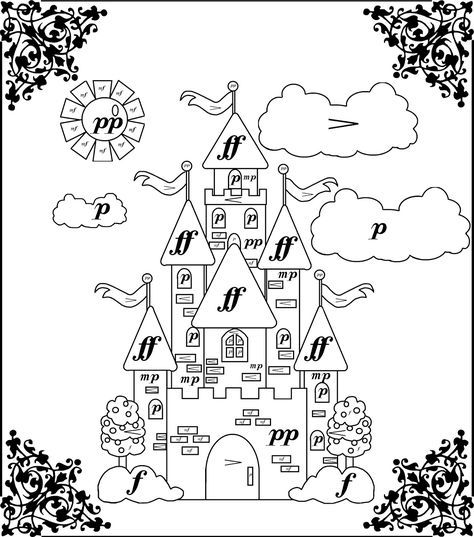 CURSO: 6°A – 6°BARTES MUSICALESUNIDAD: “PROFUNDIZAR HABILIDADES MUSICALES Y COMUNICATIVAS”OBJETIVO: Incorporar propósitos expresivos en la interpretación musicalUNIDAD: “PROFUNDIZAR HABILIDADES MUSICALES Y COMUNICATIVAS”OBJETIVO: Incorporar propósitos expresivos en la interpretación musical